ΠεριεχόμεναΠεριεχόμενα	11. Γενικά για το Δημοκρίτειο Πανεπιστήμιο Θράκης (Δ.Π.Θ.)	22. Tο Τμήμα Μηχανικών Περιβάλλοντος	32.1. Ιστορικό	32.2. Γενικές Πληροφορίες	33. Πρόγραμμα Μεταπτυχιακών Σπουδών:	5Περιβαλλοντική Μηχανική και Επιστήμη	53.1 Γνωστικό αντικείμενο	53.2 Κατηγορίες πτυχιούχων για φοίτηση στο ΠΜΣ	53.3 Χρονική διάρκεια φοίτησης	53.4 Πρόγραμμα σπουδών	53.5 Μαθησιακά Αποτελεσματα	73.6 Γλώσσα διδασκαλίας και εκπόνησης της διπλωματικής εργασίας	83.7 Αριθμός εισακτέων	83.8 Προσωπικό	83.9 Υλικοτεχνική Υποδομή	84. Χρήσιμες Ηλεκτρονικές Διευθύνσεις	95. Επικοινωνία με το Τμήμα Μηχανικών Περιβάλλοντος	105.1 Γραμματεία Μεταπτυχιακού Προγράμματος (ΠΜΣ Ι)	105.2 Γραμματεία Τμήματος	101. Γενικά για το Δημοκρίτειο Πανεπιστήμιο Θράκης (Δ.Π.Θ.)Το Δημοκρίτειο Πανεπιστήμιο Θράκης (Δ.Π.Θ.) ιδρύθηκε τον Ιούλιο του 1973 με το Νομοθετικό Διάταγμα υπ' αριθ. 87 της 27 Ιουλίου 1973, και ξεκίνησε την λειτουργία του το ακαδημαϊκό έτος 1974-1975. Ονομάστηκε "Δημοκρίτειο" προς τιμήν του αρχαίου Έλληνα φιλοσόφου Δημόκριτου, ο οποίος καταγόταν από την πόλη Άβδηρα της Θράκης.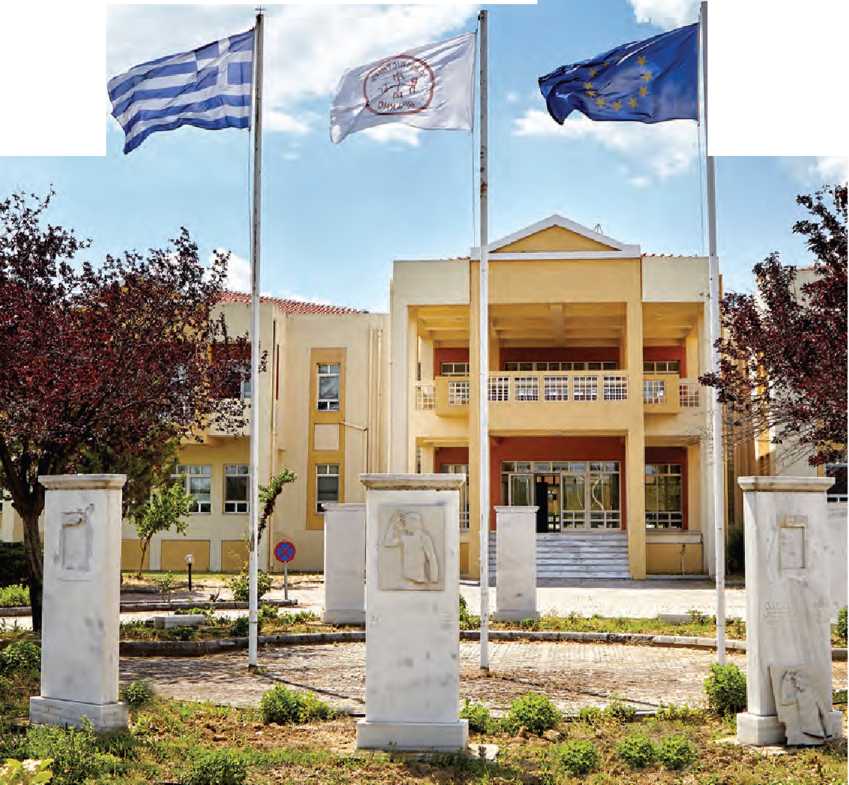 Η διοίκηση του ΔΠΘ έχει ώς έδρα της στην Κομοτηνή, η οποία είναι η πρωτεύουσα της Διοικητικής Περιφέρειας Ανατολικής Μακεδονίας και Θράκης.Στο ΔΠΘ λειτουργούν σήμερα οκτώ Σχολές και δεκαεννέαΤμήματα σε τέσσερις πόλεις της Θράκης - Κομοτηνή, Ξάνθη, Αλεξανδρούπολη και Ορεστιάδα. Συνολικά φοιτούν περισσότεροι από 15.000 φοιτητές.Το ΔΠΘ παίζει σημαντικό ρόλο στην ενίσχυση της εθνικής και πολιτιστικής φυσιογνωμίας της περιοχής της Θράκης και συμβάλλει στο υψηλό επίπεδο των σπουδών ανώτατης εκπαίδευσης στην Ελλάδα. Με την ποιότητα διδασκαλίας και το επίπεδο έρευνας του, έχει εξασφαλίσει μια θέση μεταξύ των καλύτερων Ελληνικών ΑΕΙ.Ως Ανώτατο Εκπαιδευτικό Ίδρυμα, το ΔΠΘ είναι Νομικό Πρόσωπο Δημοσίου Δικαίου με πλήρη αυτοδιοίκηση. Εποπτεύεται και επιχορηγείται από το Κράτος δια του Υπουργείου Εθνικής Παιδείας και Θρησκευμάτων.Ακαδημαϊκά και Διοικητικά Όργανα του Πανεπιστημίου είναι Το Συμβούλιο του Ιδρύματος, ο Πρύτανης και η Σύγκλητος.2. Tο Τμήμα Μηχανικών Περιβάλλοντος2.1. ΙστορικόΤο Τμήμα Ιδρύθηκε το 1993 με το Π.Δ. 365/93. Οι πρώτοι φοιτητές εισήχθησαν το ακαδημαϊκό έτος 1995 – 1996. Από το έτος 2003 που το Τμήμα Μηχανικών Περιβάλλοντος του Δ.Π.Θ. έγινε αυτοδύναμο άρχισε η ανάπτυξη ενός σχεδίου ώστε το Τμήμα να διεκδικήσει μια εξέχουσα θέση στη σημερινή Ελληνική κοινωνία αλλά και στο διεθνές Ακαδημαϊκό γίγνεσθαι, με εργαλεία αφενός ένα ευέλικτο αλλά και πλήρες πρόγραμμα σπουδών και αφετέρου την ανάπτυξη της βασικής έρευνας και την υλοποίηση καινοτόμων ερευνητικών εφαρμογών.Στα 25χρόνια λειτουργίας του Τμήματος έχουν απονεμηθεί περισσότερα από 534 Διπλώματα Μηχανικού Περιβάλλοντος, 150 Μεταπτυχιακά Διπλώματα Ειδίκευσης (Masters) και 31 Διδακτορικά Διπλώματα (PhD).2.2. Γενικές ΠληροφορίεςΤο Τμήμα Μηχανικών Περιβάλλοντος εκπαιδεύει τους μελλοντικούς Διπλωματούχους Μηχανικούς σε θέματα σχεδιασμού, κατασκευής, λειτουργίας και διαχείρισης σύγχρονων υποδομών για τη συντήρηση του κρίσιμου φυσικού κεφαλαίου του πλανήτη, που απαιτείται για την κάλυψη των αναγκών τόσο των σημερινών όσο και των μελλοντικών κοινωνιών. Τα κύρια αντικείμενα εξειδίκευσης των μηχανικών περιβάλλοντος επικεντρώνονται στη διαχείριση υγρών και στερεών αποβλήτων, στον έλεγχο και την διαχείριση των ατμοσφαιρικών ρύπων, στις τεχνολογίες παραγωγής ενέργειας από ανανεώσιμες πηγές, στη διαχείριση υδατικών πόρων, στη διαχείριση ενέργειας και στην διαχείριση του περιβάλλοντος για την αειφόρο ανάπτυξη. Αναλυτικότερα, στο αντικείμενο των:Υγρών Αποβλήτων, οι φοιτητές εκπαιδεύονται α) στην ανάπτυξη, ανάλυση, σχεδιασμό, προσομοίωση, αυτόματη ρύθμιση και βελτιστοποίηση των αερόβιων και αναερόβιων βιοχημικών διεργασιών, β)στην εφαρμογή φυσικών και χημικών διεργασιών για την επεξεργασία υγρών αποβλήτων, γ) στην αναερόβια επεξεργασία αγροτοβιομηχανικών αποβλήτων και βιομάζας για την παραγωγή βιοαερίου και ενέργειας, δ) στην τεταρτοβάθμια επεξεργασία υγρών αποβλήτων για ανακύκλωση νερού, ε) στο χαρακτηρισμό των μικροβιακών κοινοτήτων με μικροβιολογικές και μοριακές τεχνικές και στ) στις τεχνολογίες επεξεργασίας πόσιμου νερού.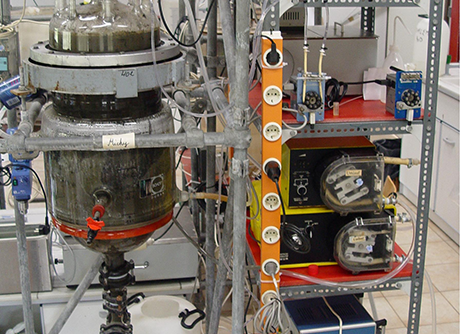 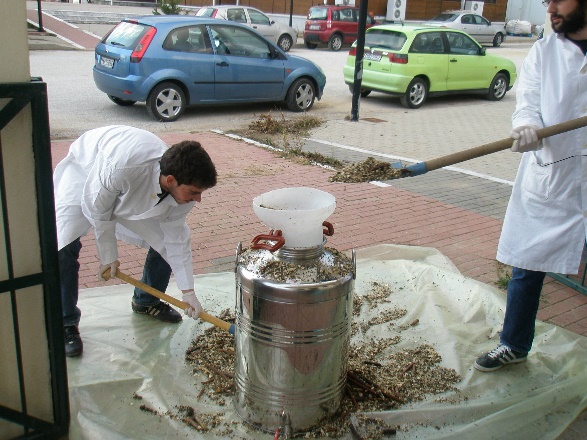 Στερεών Αποβλήτων, οι φοιτητές εκπαιδεύονται στον σχεδιασμό συστημάτων διαχείρισης στερεών και επικινδύνων αποβλήτων, όπως συστήματα ανακύκλωσης, συλλογής, μεταφοράς/μεταφόρτωσης, βιολογικής επεξεργασίας (κομποστοποίησης, αναερόβιας χώνευσης, βιολογικής ξήρανσης), καύσης για ανάκτηση ενέργειας, τελικής διάθεσης σε χώρους υγειονομικής ταφής υπολειμμάτων και εξυγίανσης ρυπασμένων εδαφών και υπογείων υδάτων.Ατμοσφαιρικής Ρύπανσης, οι φοιτητές αποκτούν την ικανότητα να χειρίζονται τεχνολογίες αντιμετώπισης ατμοσφαιρικής ρύπανσης στο αστικό, περιαστικό και φυσικό περιβάλλον, να σχεδιάζουν μονάδες αντιρρυπαντικής τεχνολογίας ατμοσφαιρικών ρύπων σε οποιαδήποτε βιομηχανία, να ελέγχουν την ατμόσφαιρα εσωτερικών χώρων και να εξειδικεύονται σε θέματα κλιματικής αλλαγής.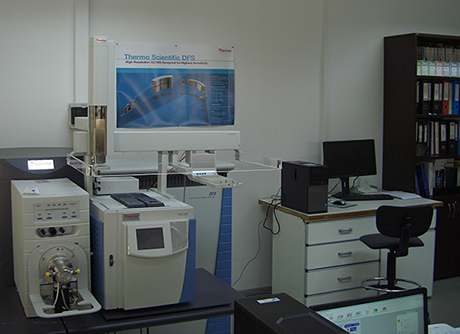 Υδατικών Πόρων, οι φοιτητές αποκτούν το αναγκαίο επιστημονικό και τεχνολογικό υπόβαθρο για να μπορούν να μελετούν, να σχεδιάζουν, να υλοποιούν και, τέλος, να λειτουργούν τεχνικά έργα σχετικά με τη διαχείριση υδατικών πόρων (επιφανειακών και υπογείων), καθώς και να αξιολογούν, να αναπτύσσουν και να διασυνδέουν συστήματα παρακολούθησης, προσομοίωσης και διαχείρισης του φυσικού υδάτινου περιβάλλοντος. Παράλληλα, οι φοιτητές εκπαιδεύονται στη διαχείριση αστικής και αγροτικής απορροής και στο σχεδιασμό φυσικών συστημάτων για την επεξεργασία υγρών αποβλήτων.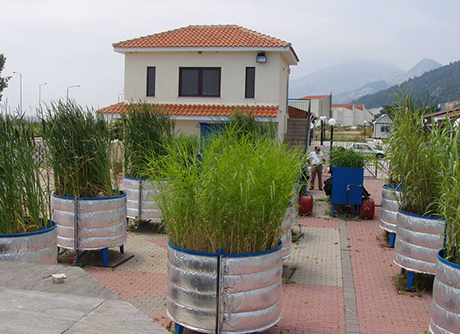 Διαχείρισης Ενέργειας, οι φοιτητές αποκτούν δεξιότητες στη χρήση τεχνολογιών εξοικονόμησης και διαχείρισης ενέργειας κυρίως σε δομημένο περιβάλλον (λ.χ. κτίρια).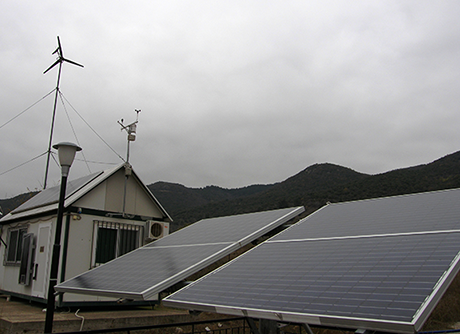 Ανανεώσιμων Πηγών Ενέργειας, οι φοιτητές εκπαιδεύονται σε θέματα σχεδιασμού, ανάπτυξης, λειτουργίας και ελέγχου συστημάτων παραγωγής ενέργειας (υβριδικών και μη) με χρήση ηλιακής, αιολικής ενέργειας και ενέργειας από βιομάζα.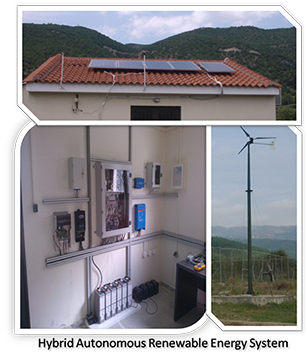 Διαχείρισης Περιβάλλοντος, οι φοιτητές εκπαιδεύονται σε θέματα οικολογίας, περιβαλλοντικής μικροβιολογίας, διαχείρισης υδατικών πόρων και παράκτιων οικοσυστημάτων.Τεχνικής Οικονομικής και Προγραμματισμού έργων, οι φοιτητές εκπαιδεύονται σε θέματα κοστολόγησης, επιμετρήσεων και χρονικού προγραμματισμού έργων.Αειφόρου ανάπτυξης, οι φοιτητές εκπαιδεύονται σε θέματα οικονομικής περιβάλλοντος, τεχνικών τιμολόγησης φυσικών πόρων, πράσινης επιχειρηματικότητας, συστημάτων περιβαλλοντικής διαχείρισης (ISO 14001, EMAS, eco-label) και της επίδρασης των ψυχολογικών και κοινωνικών μεταβλητών σε θέματα προστασίας περιβάλλοντος.3. Πρόγραμμα Μεταπτυχιακών Σπουδών:	Περιβαλλοντική Μηχανική και ΕπιστήμηΤο Τμήμα Μηχανικών Περιβάλλοντος λειτουργεί το Πρόγραμμα Μεταπτυχιακών Σπουδών (ΠΜΣ) με τίτλο «Περιβαλλοντική Μηχανική και Επιστήμη», το οποίο έχει επανιδρυθεί, σύμφωνα με τις διατάξεις του Ν. 4485/2017 (Α΄ 114) «Οργάνωση και λειτουργία της ανώτατης εκπαίδευσης, ρυθμίσεις για την έρευνα και άλλες διατάξεις”. Βασικές πληροφορίες για το εν λόγω πρόγραμμα παρουσιάζονται κατωτέρω, ενώ ο αναγνώστης παραπέμπεται στην ιστοσελίδα του Τμήματος για περισσότερες πληροφορίες (https://pmemaster.env.duth.gr/).3.1 Γνωστικό αντικείμενοΤο γνωστικό αντικείμενο του ΠΜΣ είναι η «Περιβαλλοντική Μηχανική, Τεχνολογία και Επιστήμη», με έμφαση στις εξής τρεις ειδικεύσεις: Κλιματική αλλαγή, ανανεώσιμες πηγές ενέργειας και ενεργειακός σχεδιασμός κτηρίων και οικισμών Τεχνολογία και διαχείριση αποβλήτωνΤεχνολογία και διαχείριση υδατικών πόρωνΤο ΠΜΣ απονέμει Δίπλωμα Μεταπτυχιακών Σπουδών (ΔΜΣ) στην «Περιβαλλοντική Μηχανική και Επιστήμη» («Environmental Engineering and Science»), στο οποίο αναγράφεται η ειδίκευση του μεταπτυχιακού φοιτητή.3.2 Κατηγορίες πτυχιούχων για φοίτηση στο ΠΜΣΣτο ΠΜΣ γίνονται δεκτοί κάτοχοι τίτλου του πρώτου κύκλου σπουδών Α.Ε.Ι. (Πανεπιστήμια και Τ.Ε.Ι.) της ημεδαπής ή αναγνωρισμένων ομοταγών ιδρυμάτων της αλλοδαπής. Συγκεκριμένα,γίνονται δεκτοί διπλωματούχοι/πτυχιούχοι Πολυτεχνικών Σχολών, Σχολών Θετικών Επιστημών, Σχολών Περιβάλλοντος και Οικολογίας και Γεωπονικών Σχολών των Α.Ε.Ι. της ημεδαπής ή αναγνωρισμένων ομοταγών Ιδρυμάτων της αλλοδαπής, καθώς και πτυχιούχοι Τμημάτων Τ.Ε.Ι. συναφούς γνωστικού αντικειμένου, σύμφωνα με τα προβλεπόμενα από τις ισχύουσες διατάξεις.Δίπλωμα Μεταπτυχιακών Σπουδών δεν απονέμεται σε φοιτητές των οποίων ο τίτλος σπουδών πρώτου κύκλου από ίδρυμα της αλλοδαπής δεν έχει αναγνωρισθεί από τον Διεπιστημονικό Οργανισμό Αναγνώρισης Τίτλων Ακαδημαϊκών και Πληροφόρησης (Δ.Ο.Α.Τ.Α.Π.), σύμφωνα με το ν. 3328/2005 (Α' 80).3.3 Χρονική διάρκεια φοίτησηςΗ χρονική διάρκεια για την απονομή τουΔΜΣ ορίζεται σε τρία (3) εξάμηνα. Το πρόγραμμα παρέχεται και ως μερικής φοίτησης διαρκείας έξι (6) εξαμήνων. Το τρίτο εξάμηνο πλήρους φοίτησης αφιερώνεται στην εκπόνηση της μεταπτυχιακής εργασίας.3.4 Πρόγραμμα σπουδώνΤο σύνολο των Πιστωτικών Μονάδων (ΠΜ – ECTS) που απαιτούνται για την απόκτηση του ΔΜΣ ανέρχονται σε 90 (8 μαθήματα × 7,5 ΠΜ/μάθημα και 30 ΠΜ για την μεταπτυχιακή διπλωματική εργασία). Κατά το τρίτο (Γ΄) εξάμηνο των σπουδών απαιτείται η επιτυχής ολοκλήρωση της  μεταπτυχιακής διπλωματικής εργασίας της οποίας οι πιστωτικές μονάδες (ECTS) ορίζονται σε 30. Το αναλυτικό πρόγραμμα σπουδών διαμορφώνεται ως εξής:Στο Β’ εξάμηνο, τα προσφερόμενα μαθήματα ανά ειδίκευση είναι τα εξής:(α) 1η Ειδίκευση: Κλιματική αλλαγή, ανανεώσιμες πηγές ενέργειας και ενεργειακός σχεδιασμός κτηρίων και οικισμών(β) 2η Ειδίκευση: Τεχνολογία και διαχείριση αποβλήτων (γ) 3η Ειδίκευση: Τεχνολογία και διαχείριση υδατικών πόρων Στο πρώτο εξάμηνο δεν υπάρχουν ειδικεύσεις. Η δήλωση των ειδικεύσεων γίνεται πριν την έναρξη του δευτέρου εξαμήνου. Η ειδίκευση του ΜΦ δεν είναι περιοριστική για την επιλογή θέματος μεταπτυχιακής διπλωματικής εργασίας (ΜΔΕ) με επιβλέποντα από άλλη ειδίκευση.3.5 Μαθησιακά ΑποτελεσματαΗ δομή του προγράμματος σπουδών προσφέρει στους φοιτώντες επιστήμονες μια διεπιστημονική και πολυεπίπεδη προσέγγιση ως προς την κατανόηση, μελέτη και αειφόρο αντιμετώπιση των περιβαλλοντικών  προβλημάτων σε ατμόσφαιρα, επιφανειακά και υπόγεια νερά και εδάφη, αλλά και στο χώρο διαβίωσης του σύγχρονου ανθρώπου, όπου εμπλέκονται πλήθος τεχνικών, κοινωνικών, οικολογικών και οικονομικών παραμέτρων. Οι φοιτητές εμβαθύνουν σε γνώσεις από ποικίλα επιστημονικά πεδία, πεδία απαραίτητα για την την πρακτική της περιβαλλοντικής μηχανικής και επιστήμης. Το ΠΜΣ αποσκοπεί στο να εκπαιδεύσει τους μεταπτυχιακούς φοιτητές ώστε να κατανοήσουν και να επεκτείνουν τις κλασσικές έννοιες της ειδικότητάς τους και να αξιοποιήσουν τις γνώσεις τους για την εφαρμογή τεχνολογιών προστασίας περιβάλλοντος. Υπάρχει ένας βασικός κορμός γνωστικών αντικειμένων που είναι απαραίτητα για κάποιον που θέλει να ασχοληθεί με κατανόηση και διερεύνηση περιβαλλοντικών ζητημάτων. Περαιτέρω όμως, δίνεται η δυνατότητα στους φοιτητές να εξειδικευθούν σε θέματα που τους ενδιαφέρουν περισσότερο και μέσω των κατευθύνσεων αλλά και στη συνέχεια με τη μεταπτυχιακή τους διατριβή. Έτσι, θα είναι σε θέσει να αναλύσουν ένα περιβαλλοντικό πρόβλημα και να προτείνουν λύσεις. Το πρόγραμμα στοχεύεται να επιτευχθεί:Εμβάθυνση και περαιτέρω προαγωγή της διεπιστημονικής γνώσης και της πρακτικής της Περιβαλλοντικής Μηχανικής και Επιστήμης. Δημιουργία υψηλού επιπέδου εξειδικευμένου επιστημονικού δυναμικού στα γνωστικά αντικείμενα (ειδικεύσεις) του ΠΜΣ. Προαγωγή της επιστημονικής έρευνας στην Περιβαλλοντική Μηχανική και Επιστήμη, σύμφωνα με τις διεθνείς προδιαγραφές.Ικανοποίηση των εκπαιδευτικών, ερευνητικών και αναπτυξιακών αναγκών της χώρας στην Περιβαλλοντική Μηχανική και Επιστήμη, για συγκράτηση στην Ελλάδα αξιόλογου επιστημονικού και τεχνικού δυναμικού. συνεισφορά στην ανάπτυξη και παραγωγική ανασυγκρότηση της Θράκης, ως ακριτική και παραμεθόρια περιοχή της χώρας.Οι απόφοιτοι του ΠΜΣ θα μπορούν να στελεχώσουν εξειδικευμένες θέσεις εργασίας του δημόσιου και ιδιωτικού τομέα ή να εργασθούν ως ελεύθεροι επαγγελματίες μελετητές αντιμετωπίζοντας θέματα τα οποία απαιτούν γνώσεις ως προς την έρευνα και την διαχείριση περιβαλλοντικών προβλημάτων, τόσο στην Ελλάδα όσο και ανταγωνιστικά στο εξωτερικό.3.6 Γλώσσα διδασκαλίας και εκπόνησης της διπλωματικής εργασίαςΓλώσσα διδασκαλίας είναι η Ελληνική, αλλά υπάρχει και η δυνατότητα διδασκαλίας στα Αγγλικά, εφ’ όσον στα συγκεκριμένα μαθήματα υπάρχουν αλλοδαποί μεταπτυχιακοί φοιτητές. Η συγγραφή της ΜΔΕ δύναται να είναι στα Ελληνικά ή στα Αγγλικά.	3.7 Αριθμός εισακτέωνΟ αριθμός εισακτέων στο πρόγραμμα ορίζεται κατ’ ανώτατο όριο σε σαράντα (40) ανά έτος.3.8 ΠροσωπικόΓια την υλοποίηση του ΠΜΣ, θα διδαχθούν 21 μαθήματα. Από αυτά, τα 18 ή 19 (86% ή 90%) θα διδαχθούν από μέλη ΔΕΠ του Τμήματος Μηχανικών Περιβάλλοντος και τα 3 ή 2 (14% ή 10%) από διδάσκοντες σύμφωνα με το π.δ. 407/1980 (Α' 112) ή το άρθρο 19 του ν. 1404/1983 (Α' 173) ή την παρ. 7 του άρθρου 29 του ν. 4009/2011.3.9 Υλικοτεχνική ΥποδομήΓια την υλοποίηση του ΠΜΣ «Περιβαλλοντική Μηχανική και Επιστήμη» θα χρησιμοποιηθεί η υπάρχουσα υλικοτεχνική υποδομή του Τμήματος Μηχανικών Περιβάλλοντος, η οποία περιλαμβάνει: Αίθουσες διδασκαλίας, εργαστήρια, αίθουσα Η/Υ με 20 σύγχρονους Η/Υ, βιβλιοθήκη, εξοπλισμός παρουσίασης με powerpoint και επιδιασκόπια. Η σύνδεση με το διαδίκτυο δύναται να προσφέρει στους φοιτητές άμεση πρόσβαση στην απαραίτητη εξειδικευμένη βιβλιογραφία και γνώση. Ιδιαίτερα θα πρέπει να αναφερθούν τα εργαστήρια Τεχνολογίας και Διαχείρισης Υγρών Αποβλήτων, Τεχνολογίας και Διαχείρισης Στερεών και Επικινδύνων Αποβλήτων, Ατμοσφαιρικής Ρύπανσης και Αντιρρυπαντικής Τεχνολογίας Ατμοσφαιρικών Ρύπων, Περιβαλλοντικής Χημείας, Οικολογικής Μηχανικής και Τεχνολογίας, Μη Συμβατικών Πηγών Ενέργειας και των Οικονομικών των Επιχειρήσεων και της Περιβαλλοντικής Τεχνολογίας, τα οποία θα χρησιμοποιηθούν για την υλοποίηση των εργαστηριακών μαθημάτων.4. Χρήσιμες Ηλεκτρονικές Διευθύνσεις(11.1) ΔΠΘΔΠΘ: http://www.duth.grΤμήμα Μηχανικών Περιβάλλοντος: http://www.env.duth.grΚέντρο Διαχείρισης Δικτύων: http://noc.duth.grΗλεκτρονική αλληλογραφία: http://webmail.duth.grΠλατφόρμα σύγχρονης Τηλεκπαίδευσης: http://eclass.duth.grΒοήθεια: http://helpdesk.duth.grΚεντρική βιβλιοθήκη: http://lib.duth.grΣύστημα υποβοήθησης Φοιτητών – Μελών ΔΕΠ: http://unistudent.duth.grΚινητικότητα Φοιτητών: http://erasmus.duth.grΔομή Απασχόλησης & Σταδιοδρομίας: http://dasta.duth.grΠολιτιστικός Σύλλογος Φοιτητών Ξάνθης η Γέφυρα: https://www.facebook.com/csugefyraΜΟ.ΔΙ.Π. Πληροφοριακό Σύστημα Μονάδας Διασφάλισης Ποιότητας ΔΠΘ: https://modip-server.kom.duth.gr/login.xhtml(11.2): Ακαδημαϊκές Υπηρεσίες εκτός ΔΠΘ:Εύδοξος – Διαχείρηση Συγγραμμάτων: http://eudoxus.grΑκαδημαϊκή Ταυτότητα: https://submit-academicid.minedu.gov.gr/(11.3): ΞάνθηΔήμος Ξάνθης: http://cityofxanthi.grΦιλοπρόοδη Ένωση Ξάνθης: http://www.fex.org.grΛύκειο των Ελληνίδων Ξάνθης: https://www.facebook.com/LykeioEllinidonXanthisΊδρυμα Θρακικής Τέχνης και Παράδοσης: http://www.fthrace.gr/(11.4): ΣύλλογοςΠανελλήνιος Σύλλογος Διπλωματούχων Μηχανικών Περιβάλλονοτς: http://www.enveng.gr/5. Επικοινωνία με το Τμήμα Μηχανικών Περιβάλλοντος5.1 Γραμματεία Μεταπτυχιακού Προγράμματος (ΠΜΣ Ι)Επικοινωνία με διευθυντή / γραμματεία:Τηλ.: 697-4453554 (Διευθυντής ΠΜΣ Καθ. Δημήτριος Κομίλης)
Τηλ.: 698-6651261 (Γραμματέας κ. Αθανασία Αβεροπούλου)
e-mail: secrpg@env.duth.gr ή dkomilis@env.duth.gr5.2 Γραμματεία ΤμήματοςΗ γραμματεία του τμήματος βρίσκεται στο κτίριο διοίκησης (ισόγειο) στην Πολυτεχνειούπολη εντός της Ξάνθης.Πληροφορίες για φοιτητέςτηλ: 25410 79109,FAX: 2541079108,email: secr@env.duth.grΑ’ ΕΞΑΜΗΝΟΠΙΣΤΩΤΙΚΕΣ ΜΟΝΑΔΕΣ, ECTSΕπιλογή τεσσάρων (4) μαθημάτων από τα κάτωθι επτά (7) συν το σεμινάριο, για όλες τις ειδικεύσεις. 7,5 έκαστο × 41Αντιρρυπαντική τεχνολογία ατμοσφαιρικών ρύπων7,52Τεχνολογία και διαχείριση υγρών αποβλήτων7,53Τεχνολογία και διαχείριση στερεών και επικινδύνων αποβλήτων7,54Οικολογική μηχανική και τεχνολογία – Οικοϋδρολογία7,55Ενέργεια και κτήρια – Ανανεώσιμες πηγές ενέργειας σε κτήρια και οικισμούς 7,56Κυκλική οικονομία και πράσινη επιχειρηματικότητα7,57Γεωγραφικά συστήματα πληροφοριών7,5Σεμινάριο0ΣΥΝΟΛΟ Α΄ ΕΞΑΜΗΝΟΥ30Β΄ ΕΞΑΜΗΝΟΠΙΣΤΩΤΙΚΕΣ ΜΟΝΑΔΕΣ, ECTSΕπιλογή τουλάχιστον τριών (3) μαθημάτων από τα κάτωθι έξι (6) συν το σεμινάριο. Το τέταρτο μάθημα επιλέγεται από αυτήν ή από τις άλλες ειδικεύσεις.7,5 έκαστο × 41Τεχνολογίες ανανεώσιμων πηγών ενέργειας 7,52Προσομοιώσεις διασποράς ατμοσφαιρικών ρύπων7,53Επιδράσεις κλιματικής αλλαγής, προσαρμογή και ευπάθεια σε αυτές7,54Ενεργειακή αξιολόγηση κτηρίων – προσομοιώσεις 7,55Περιβαλλοντική αξιολόγηση κατασκευών – υλικά φιλικά προς το περιβάλλον7,56Μοντέλα προσομοίωσης κτηρίων και οικισμών7,5Σεμινάριο0ΣΥΝΟΛΟ Β’ ΕΞΑΜΗΝΟΥ30Β’ ΕΞΑΜΗΝΟΠΙΣΤΩΤΙΚΕΣ ΜΟΝΑΔΕΣ, ECTSΕπιλογή τουλάχιστον τριών (3) μαθημάτων από τα κάτωθι τέσσερα (4) συν το σεμινάριο. Το τέταρτο μάθημα επιλέγεται από αυτήν ή από τις άλλες ειδικεύσεις.7,5 έκαστο × 41Προχωρημένα θέματα τεχνολογίας και διαχείρισης στερεών και επικινδύνων αποβλήτων7,52Προσομοίωση και έλεγχος μονάδων επεξεργασίας υγρών αποβλήτων7,53Προχωρημένες διεργασίες στην επεξεργασία υγρών αποβλήτων και ανάκτηση νερού7,54Περιβαλλοντική μικροβιολογία7,5Σεμινάριο0ΣΥΝΟΛΟ Β’ ΕΞΑΜΗΝΟΥ30Β’ ΕΞΑΜΗΝΟΠΙΣΤΩΤΙΚΕΣ ΜΟΝΑΔΕΣ, ECTSΕπιλογή τουλάχιστον τριών (3) μαθημάτων από τα κάτωθι τέσσερα (4) συν το σεμινάριο. Το τέταρτο μάθημα επιλέγεται από αυτήν ή από τις άλλες ειδικεύσεις.7,5 έκαστο × 41Προσομοίωση υπογείων υδατικών πόρων7,52Ολοκληρωμένη διαχείριση υδατικών πόρων7,53Παράκτια μηχανική και τεχνολογία7,54Περιβαλλοντική χημεία7,5Σεμινάριο0ΣΥΝΟΛΟ Β’ ΕΞΑΜΗΝΟΥ30Γ’ ΕΞΑΜΗΝΟΠΙΣΤΩΤΙΚΕΣ ΜΟΝΑΔΕΣ, ECTSΕκπόνηση και συγγραφή μεταπτυχιακής εργασίας, για όλες τις ειδικεύσεις30ΣΥΝΟΛΟ Γ’ ΕΞΑΜΗΝΟΥ30Γραμματέας Τμήματος: Λαμπρινή ΚεσογλίδουΤηλ. +30 2541079110email: lkesogli@admin.duth.grΓραμματεία:Ελευθερία ΑναγνωστοπούλουΤηλ. +30 25410-79117email: anel@admin.duth.grΦοιτητικά:Μαρία ΜαμάραΤηλ. +30 25410-79109email: mmamara@admin.duth.gr